Критерії оцінювання роботи над індивідуальним та груповим проєктом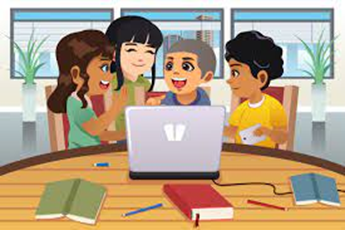 Проєктне навчання - це одночасно і метод навчання, і форма організації освітнього процесу. Воно передбачає співпрацю всіх учасників освітнього процесу з метою отримання конкретного результату за певний період – від одного уроку до кількох місяців. При цьому використовують різні технології, методи, засоби навчання, знання та вміння з різних галузей науки(міжпредметні проєкти, міжгалузеві проєкти).Метод проєктів орієнтований на діяльність учнів – індивідуальну, парну, групову, яку здобувачі освіти виконують протягом певного відрізку часу. Такий формат навчання передбачає залучення учнів до систематизації та набуття знань, створення власних продуктів. Він розвиває вміння критичного мислення, творчості, взаємодії, спілкування, розв’язування проблем, втілення педагогіки партнерства тощо. Це інструмент, який створює передумови для розвитку ключових компетенцій і самостійності учня в досягненні нового, стимулюючи його природну допитливість і творчий потенціал.За кількістю учасників  проєкти поділяють наІндивідуальні - проєкт виконується одним учнем, учитель допомагає скласти план діяльності, проводить індивідуальні консультації.Колективні :- Парні  - проєкт виконує двоє учнів, які складають спільний план дій; визначають форму представлення результату; добирають творчу назву свого проєкту; беруть активну участь в організації публічного захисту проєкту. - Групові  - у процесі розробки навчального проєкту учасники обмінюються  власним досвідом, радяться один із одним, навчаються знаходити спільні рішення. Учитель узгоджує діяльність груп учасників; гнучко підпорядковує її спільній темі та меті; проводить консультації, а за потреби - надає допомогу.Критерії оцінювання проектної діяльності учнівЗа основні критерії оцінювання проектів взяті такі:значущість і актуальність обраної теми, визначення мети, планування шляхів, практична цінність проєкту;інформативність, повнота використаної інформації, різноманітність джерел інформації;творчий підхід до роботи, самостійність розробок, новизна рішень;естетика оформлення результатів проведеної роботи;колективність (при роботі у групах, парах);презентація та захист роботи;власне оцінювання.Учнівські проекти оцінюються комплексно.Критерії оцінювання в балах:* критерії оцінювання захисту проекту:якість доповіді: композиція, повнота представлення роботи, підходів, результатів, аргументованість, об’єм тезауруса(словника), переконливість і переконаність;об’єм і глибина знань з теми  (предмета, предметів), ерудиція, міжпредметні зв’язки; культура мовлення, манера, використання наочності, відчуття часу, імпровізаційний початок, утримування уваги аудиторії;відповіді на запитання: повнота, аргументованість, дружність, прагнення використовувати відповіді для успішного розкриття теми й сильних сторін роботи;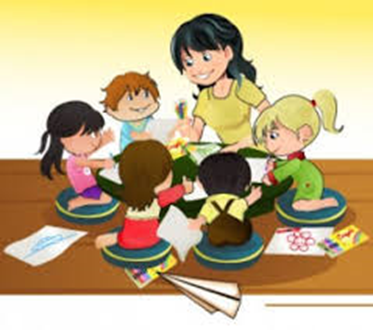 ділові й вольові якості доповідача: відповідальність, прагнення досягнути високих результатів, готовність до дискусії, здатність працювати в команді (індивідуально), доброзичливість, контактність. Шкала оцінювання:https://encrypted-tbn0.gstatic.com/images?q=tbn:ANd9GcRo2uy5hsOdPkGFR0hAifddMB3BD9cl9-hqm_JiTxWPzKEdlXJokaVwXnMyVaMggds-cz8&usqp=CAU 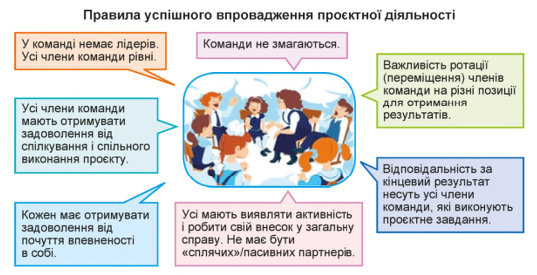 Значущість і актуальність обраної теми, визначення мети, планування шляхів, практична цінність проєкту (мах. 12 балів)Значущість і актуальність обраної теми, визначення мети, планування шляхів, практична цінність проєкту (мах. 12 балів)1-3Значущість теми не  описана, мета проекту не сформульована4-6Значущість теми описано частково, мета визначена, але не позначені шляхи її досягнення, немає плану роботи.7-9Значущість і актуальність обраної теми визначено, мета описана не чітко, подано певний план шляхів її досягнень.10-12Значущість і актуальність обраної теми визначено, мета описана чітко, подано детальний план шляхів її досягнення, проєкт виконано точно і послідовно, відповідно до плану, має практичну цінність.Інформативність, повнота використаної інформації, різноманітність джерел інформації(мах. 12 балів)Інформативність, повнота використаної інформації, різноманітність джерел інформації(мах. 12 балів)1-3Матеріал малоінформативний, бібліографія відсутня.4-6Матеріал містить незначний обсяг відповідної інформації, частково присутні посилання на джерела інформації в разі використання ідей, розробок, тверджень, відомостей.7-9Матеріал містить достатній обсяг інформації відповідно до обраної теми, зазначені покликання на джерела інформації в разі використання ідей, розробок, тверджень, відомостей.10-12Матеріал містить досить повний обсяг інформації з широкого спектру відповідних джерел, зазначені покликання на ці джерела інформації.Tворчий підхід до роботи, самостійність розробок, новизна рішень (мах. 12 балів)Tворчий підхід до роботи, самостійність розробок, новизна рішень (мах. 12 балів)1-3Робота має реферативнй характер, не має ознак самостійності, новизни рішень.4-6Робота частково відзначається елементами роздумів, рішення розроблені з допомогою вчителя.7-9Робота відзначається роздумами, відносною самостійністю, виражає ставлення автора до ідеї проєкту, творчим підходом.10-12Робота відзначається глибокими роздумами, самостійністю, власним оригінальним ставленням автора до ідеї проєкту, новизною рішень, творчим підходом, креативністю.Естетика оформлення результатів проведеної роботи(мах. 12 балів)Естетика оформлення результатів проведеної роботи(мах. 12 балів)1-3Проєкт не має практичної спрямованості, з порушенням  вимог.4-6Проєкт не має практичної спрямованості. Записи виконані з порушенням стандартних вимог.7-9Проєкт демонструє реальну, практичну спрямованість і
значимість. Учні працювали за зразком, стандартно. До- пущені окремі помилки в цитуваннях та оформленні бібліографії. У записах спостерігалися окремі порушення стандартних вимог. 10-12Проєкт демонструє реальну, практичну спрямованість і
значимість. Учні продемонстрували творчість, оригінальність. Цитування й бібліографія оформлені відповідно до вимог. Усі записи виконані якісно, відповідно до стандартних вимог. Колективність (для  колективного проєкту ) (мах. 14 балів)Колективність (для  колективного проєкту ) (мах. 14 балів)0-2 балиактивність кожного учасника0-2 баликолективний вибір роботи0-2 балирівномірний розподіл роботи0-2 балинаявність зацікавлених у проєкті помічників0-2 баливзаємодопомога0-2 балиуміння співпрацювати, домовлятися0-2 баликультура спілкуванняПрезентація та захист проєкту*(мах. 12 балів)Презентація та захист проєкту*(мах. 12 балів)1-3Доповідь не підготована. Рівень знань з предмету низький. Мовлення не розвинене. Наочність відсутня4-6Доповідь недостатньо аргументована, не переконлива.
Знання з предмету(предметів) поверхневі. Мовлення не розвинене. Наочність відсутня7-9Доповідь переконлива, але не всі твердження достатньо аргументовані. Не продемонстрована глибина знань з предмету(предметів). Доповідач має ділові й вольові якості, готовий до дискусії, але наявні недоліки у відповідях на запитання. Допущені мовленнєві недоліки. Використана наочність10-12Доповідь вирізняється якістю, переконаністю й переконливістю, аргументованістю. Продемонстрована глибина знань з предмету(предметів), ерудованість, міжпредметні зв’язки. Доповідач готовий до дискусії, повно відповідає на запитання, має ділові й вольові якості. Продемонстрована культура мовлення. Використана наочність (презентація в PowerPoint, відеопрезентація, відеоролик, колаж, схема, таблиця, фотовиставка, інтелект-карта,  лепбук, сайт тощо)Оцінка продукту проєктування (мах. 12 балів)Оцінка продукту проєктування (мах. 12 балів)0-12Відповідно до критеріїв оцінки окремих продуктів Самооцінювання/взаємооцінювання учасників проєкту (мах. 14 балів)Самооцінювання/взаємооцінювання учасників проєкту (мах. 14 балів)Матриця самооцінювання/взаємооцінювання0-2 балиВи брали активну участь у роботі групи0-2 балиВи вносили вдалі пропозиції, які врахувала група0-2 балиВи надавали підтримку іншим членам групи, заохочували їх до роботи0-2 балиВи висунули цілком нову ідею, що сподобалась іншим0-2 балиВи вдало узагальнювали думки інших і просували роботу групи вперед0-2 балиВи доповідали класу про результати групової роботи0-2 балиВи отримали очікуваний результат спільної роботиВсього0-100 балівВласне оцінювання проєктуВласне оцінювання проєктуВласне оцінювання проєктуКритерії оцінюванняКількість балівОцінкаУчень(учениця) має системні знання з предметів, аргументовано використовує їх у проєктній діяльності; аналізує додаткову інформацію; демонструє повне розуміння матеріалу, творчий підхід, креативність; презентація завершена, логічно і послідовно розміщений матеріал; робить обґрунтовані висновки з проведеного експерименту (дослідження); самостійно аналізує та вносить пропозиції щодо окресленої проблеми.81-10012Учень(учениця) володіє засвоєним матеріалом, використовує його у презентації, встановлює зв'язки між явищами; самостійно знаходить і використовує інформацію згідно з поставленим завданням; демонструє викладення матеріалу в правильній послідовності  та хронологічному порядку, творчо.71-8011Учень(учениця) володіє навчальним матеріалом і застосовує його у презентації результатів роботи над проєктом; уміє аналізувати, узагальнювати і систематизувати інформацію, робити висновки; матеріал висвітлено відповідно до теми проєкту, логічно й послідовно; робота належно оформлена та цікаво презентована.61-7010Учень (учениця) виявляє розуміння основоположних теорій і фактів; наочні матеріали доповнюють зміст проєкту і відображають специфіку теми; з допомогою вчителя наводить приклади та робить висновки.51-609Учень(учениця) самостійно відтворює фактичний і теоретичний матеріал проєктної роботи, рекомендованої вчителем; інформація не охоплює всі головні факти й найважливіші поняття. Презентує матеріал на достатньому рівні.41-508Учень(учениця) самостійно відтворює значну частину проєктної роботи, з допомогою вчителя пояснює перебіг явищ чи процесів; вміє порівнювати та наводити приклади; разом з учителем формулює висновки за результатами досліджень.31-407Учень(учениця) відтворює матеріал з допомогою вчителя; описує окремі власні спостереження; демонструє неповне розуміння проблеми; поданий матеріал написано зрозуміло, але не науковою мовою, не зацікавлює інших учнів,  викладений нелогічно, непослідовно.25-306Учень(учениця) з допомогою вчителя відтворює окремі частини проєкту, дає визначення основних понять, робота не містить наочних матеріалів, які б допомагали зрозуміти зміст проєкту21-265Учень(учениця) знає окремі факти, що стосуються проєктної роботи; наводить під керівництвом учителя прості приклади на підтвердження певної позиції; демонструє неповне розуміння теми.16-204Учень(учениця) пояснює фрагментарні уявлення з теми проєкту і може відтворити окремі його частини; в роботі не визначена мета і завдання проєкту, відсутні висновки; учень(учениця) з допомогою вчителя демонструє найпростіші поняття.11-153Учень(учениця) розкриває деякі поняття із вибраної теми проєкту; потребує допомоги вчителя при поясненні зображень; робота взята з інтернету; матеріали записані з граматичними і орфографічними помилками.2-102Учень(учениця) ознайомлений з проєктною діяльністю; робота реферативного характеру без визначення мети, завдань проєкту, а також без висновків за його результатами, взята з інтернет-ресурсів; учень(учениця) презентує виключно з допомогою вчителя; робота оформлена неестетично та з помилками.0-11